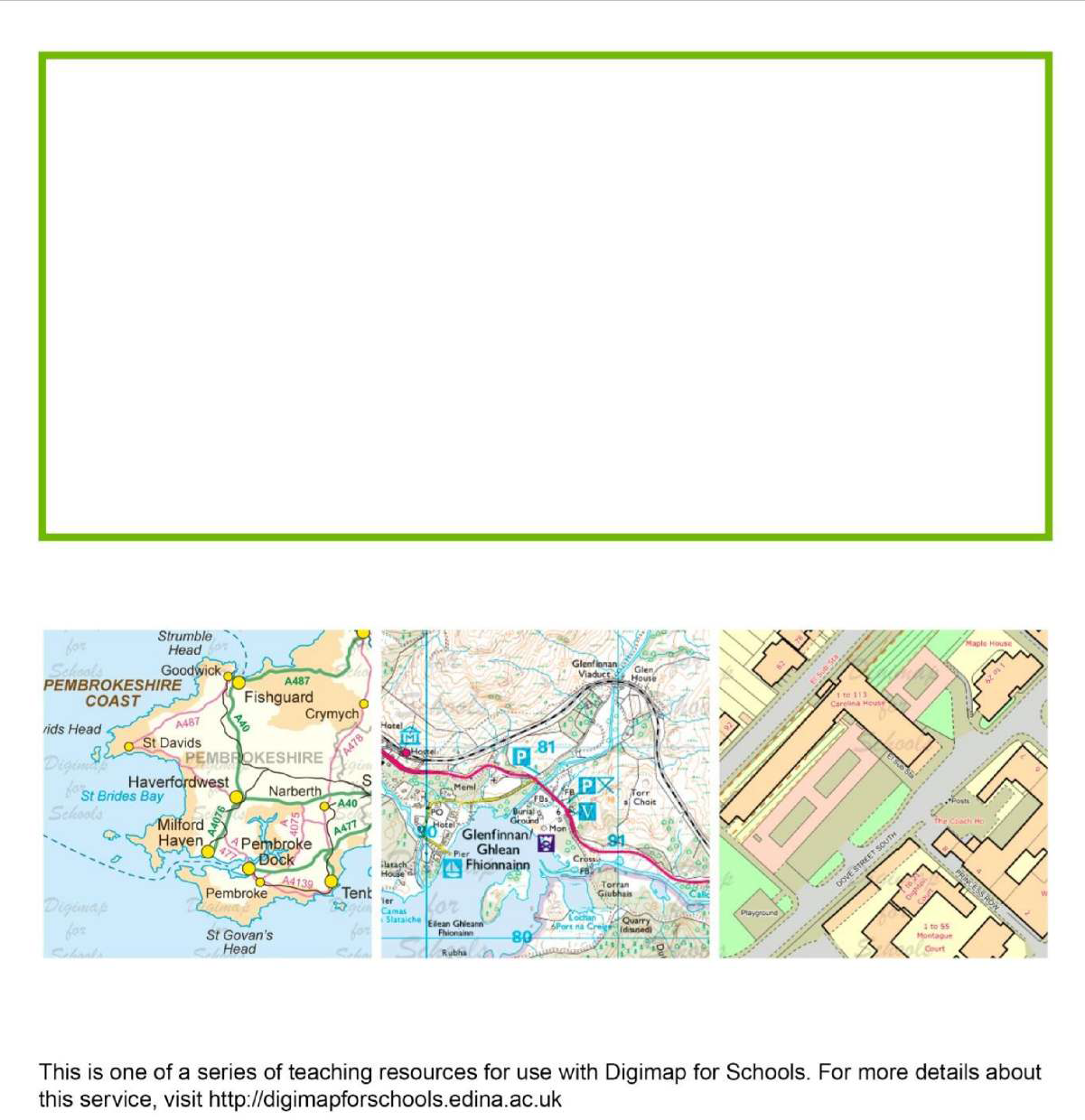 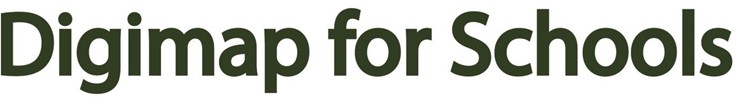 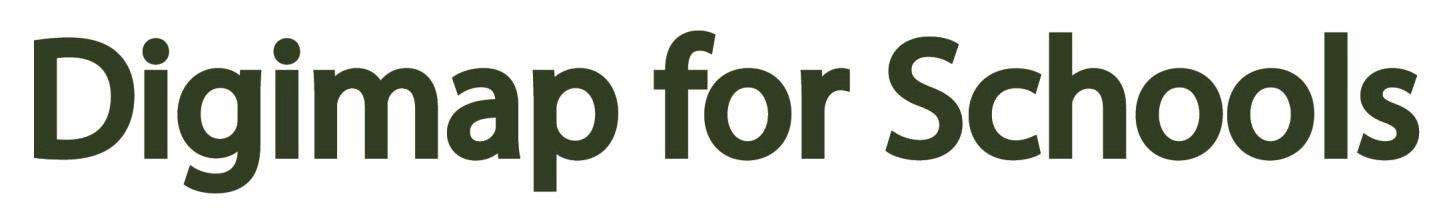 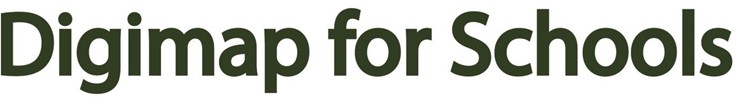 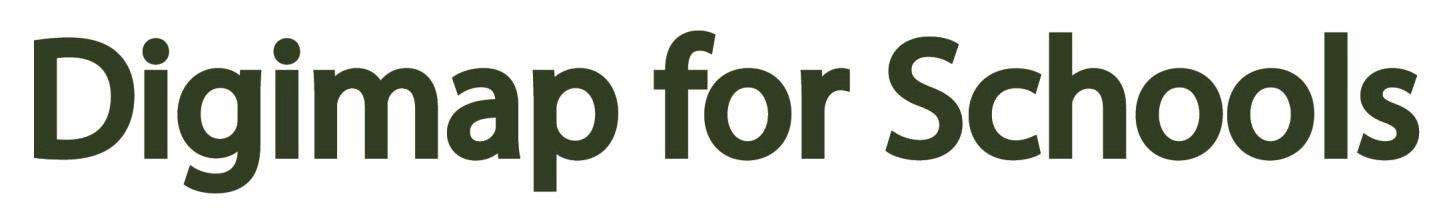 Digimap for Schools i gefnogi TGAUAlan ParkinsonAdnodd addysgu DaearyddiaethTGAU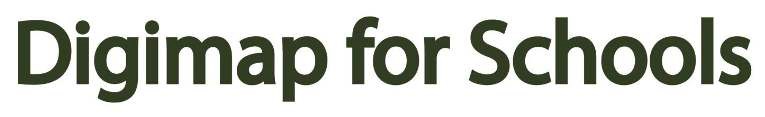 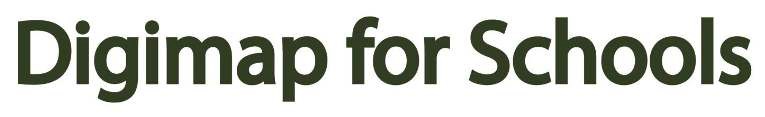 Adnoddau Daearyddiaeth Digimap for SchoolsTeitl: Digimap for Schools i gefnogi TGAUCafodd yr holl fanylion TGAU eu diweddaru yn barod i’w dysgu am y tro cyntaf o Fedi 2016. Er bod cynnwys ychwanegol sylweddol a’r gofynion rhifedd wedi eu cryfhau, mae’r cysylltiad gyda sgiliau map yn parhau’n gryf. Mae trefniant cyffredinol rhwng manylion ar y prif resymau y mae ymgeiswyr angen cael mynediad i fapiau OS a’u defnyddio.Sgiliau Map yn y manylion arholiad newyddSgiliau Dehongli MapBydd angen i fyfyrwyr allu dehongli mapiau 1:25 000 a 1:50 000 a deall arwyddocâd graddfa newidiol map. Mae angen sgiliau dadansoddi, dehongli a gwerthuso.Caiff y sgiliau cyffredin a gaiff eu crybwyll mewn manylion arholiad corff dyfarnu eu rhestru isod. (Gellid datblygu’r rheini a amlygir mewn coch gyda chymorth Digimap for Schools a’i declynnau).Caiff myfyrwyr eu hasesu ar eu gallu i:Adnabod symbolau (gan ddefnyddio allwedd), cyfeirnodau grid pedwara chwe ffigwr, a llinell syth a phellteroedd troellog.Arddangos dealltwriaeth o gyfeiriad, gan ddefnyddio cwmpawd wyth pwynt.Arddangos dealltwriaeth o adeiladwaith draws-doriadau.Caiff cyfuchliniau eu marcio ar y map. Er nad yw Digimap for Schools yn cynnig teclyn drawsdoriad, byddai’n caniatáu archwilio uchelderau tir ar hyd llinell syth wedi ei gosod ar y map. Gellir hefyd argraffu mapiau ar raddfa briodol er mwyn galluogi plotio data traws-adran â llaw.cwblhau ac anodi traws-adrannau, gan nodi uchder a graddfa goleddfau a phatrymau cyfuchliniau syml.Adnabod a disgrifio patrymau llystyfiant, defnydd o dir a chyfathrebu.Gellir datblygu’r sgiliau hyn gan ddefnyddio’r lefel chwyddiant priodol. Caiff allweddi map eu darparu ar gyfer pob math o fap yn y gwasanaeth.Disgrifiwch a nodwch safle, sefyllfa a siâp yr aneddiadau.Nodwch a disgrifiwch ddosbarthiadau a phatrymau nodweddion dynol a ffisegol.Casglwch weithgarwch dynol o dystiolaeth ar fap gan gynnwys twristiaeth - mae twristiaeth yn nodwedd fawr ar fapiau Arolwg Ordnans, yn benodol ar lefel graddfa 1: 25 000.Defnyddiwch fapiau mewn cysylltiad â ffotograffau, brasluniau a chyfeiriadau ysgrifenedig. Gellir ychwanegu delweddau o hyd at 10 Mb mewn maint at fapiau - gall y rhain hefyd gynnwys delweddau wedi eu creu o siartiau Excel.Dylai manylion TGAU ofyn bod myfyrwyr yn datblygu ac arddangos:Gwybodaeth o leDaearyddiaeth y DU – gwybodaeth ddofn a dealltwriaeth o ddaearyddiaeth y DU yn cynnwys ei thirwedd ffisegol a dynol, heriau amgylcheddol, economi a chymdeithas sy’n newid, pwysigrwydd ffactorau diwylliannol a gwleidyddol, a’i berthnasedd â gweddill y byd.Daearyddiaeth ffisegolProsesau geomorphig a thirwedd - sut mae prosesau geomorphig (fel hindreuliad, symudiad goleddfau ac erydiad trwy ddŵr, gwynt ac iâ) wedi dylanwadu ar y dirwedd y DU ac yn parhau i wneud hynny a rhyngweithio’r prosesau hynny gyda gweithgaredd dynol. Dylai hyn gynnwys cyfeirio manwl at dirweddau ffisegol amlwg yn y DU (er enghraifft, sialc, calch, rhewlifol, dyddodiad arfordirol neu ddyffryn afon). Bydd yr haenen ffotograffiaeth o’r awyr newydd yn caniatáu myfyrwyr i archwilio’r tirweddau hyn mewn mwy o fanylder ac adnabod nodweddion pellach nad ydynt wedi eu nodi’n uniongyrchol ar y map.MapiauDefnyddio ystod o fapiau, atlasau, Mapiau Arolwg Ordnans (gan gynnwys mapiau hanesyddol) a deunydd graffig a digidol arall, gan gynnwys y defnydd o ffotograffiaeth o’r awyr, i gael gafael ar wybodaeth ddaearyddol, ei dylunio, ei dadansoddi a’i gwerthuso. I gynnwys gwneud mapiau a brasluniau i gyflwyno a dehongli gwybodaeth ddaearyddol.Gwaith MaesGwahanol ddulliau o fynd i’r afael â gwaith maes mewn o leiaf dau amgylchedd gwrthgyferbyniol er mwyn archwilio prosesau ffisegol a dynol a’r rhyngweithio rhyngddyn nhw (er enghraifft, stryd mewn dinas, traeth, coedwig, ystad faestrefol, ymyl rhostir). Dylai hyn gynnwys casglu data ffisegol a dynol cynradd. Mae gallu cael mynediad i Digimap for Schools a’i arddangos ar ffôn glyfar neu lechen yn golygu bod y teclyn o fwy o fantais ar gyfer gwaith maes, yn lleol ac ymhellach.Defnydd o ddataCasglu, dehongli, dadansoddi, cyflwyno, defnyddio a gwerthuso data cynradd ac uwchradd. Dylai hwn gynnwys: data gwaith maes, deunydd GIS, ffynonellau llyfrgell a digidol, data gweledol a graffigol, a gwybodaeth rifyddol ac ystadegol.Asesiadau wedi eu rheoliEr nad oes gofyn am hyn bellach, bydd nifer o adrannau yn dal i deimlo bod y mapio OS a ffotograffig o’r awyr yn ddefnyddiol ar gyfer gwaith arall sy’n ymwneud â gwaith maes.© EDINA ym Mhrifysgol Caeredin 2016.Mae’r gwaith hwn o dan Drwydded Anfasnachol Creative Commons Attribution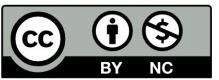 